共享仪器平台组织透明化技术线上培训组织透明化技术可使大块组织或完整器官实现视觉下透明，利用光学仪器可对器官内的组织细胞等结构进行成像。通过对厚/大样本的透明化处理，可实现宏观尺度上的原位3D成像，弥补切片2D观察的劣势，使得神经环路，肿瘤的转移、细胞迁移等具有空间分布相关的研究变得容易起来。特邀主讲人：Dr.Olivia Park (Logos System公司)主持人：共享仪器平台  张丹培训内容：1.曾被NATURE评为十大科学突破的CLARITY是个什么鬼？2.此法的原理是什么？3.如何俘获CLARITY的心？4.它的喜恶又是什么呢？培训时间：2020年4月1日(周三) 9:30-11:00培训方式：腾讯会议线上培训（培训前会将会议链接发送至您邮箱） 联系方式：010-62798144 张老师 邮箱地址：zhang-dan@mails.tsinghua.edu.cn  报名方式：点击链接http://gxyqtsinghua.mikecrm.com/N1m1qEX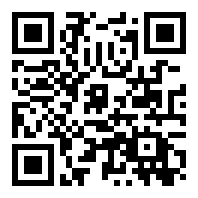 共享仪器平台生物医学测试中心